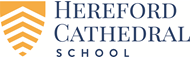 Curriculum Outline for Year 5 Summer Term 2018Please remember this is a summary and a guideline. Therefore it may be subject to alteration as circumstances change, at the teacher’s discretion.English:  This term we will extend our knowledge and understanding of persuasive language and texts. By reading letters and articles that seek to protest or persuade, we will identify persuasive words and phrases and examine the use of the rhetorical question and the imperative. Through comparing writing in advertisements, we will also consider the use of ambiguity and the disguising of opinion as fact. We will work collaboratively to produce a design for a new product, then write an advertisement and publicity campaign. Using our class reader we will consider how an author may present a story from the viewpoint of one character. We will then also compare and evaluate a film version of a novel and its written version. Inspired by our class reader, we will write a persuasive article or letter about one of the topics raised in the book. As part of our spelling and grammar work, we will use a thesaurus and a range of dictionaries to broaden our knowledge and understanding of vocabulary.  We will revise key punctuation skills whilst also recognising brackets and hyphens and use them appropriately in our own work.Maths: In our number work this term we will be developing our understanding of fractions to include mixed numbers and improper fractions. We will extend our understanding of the number system to include both second and third place decimals, which will link in with our work on money. We will also look at the Roman numeral system. In our work on data handling, we will consider different ways of representing data with a special focus on the use of line graphs and conversion graphs. We will also learn how to calculate the volume of 3D shapes, use litres and millilitres to describe capacity and metric units to describe mass. As part of our work on measurement we will also extend our knowledge of area and begin to calculate the area of both regular and composite shapes. In our shape work, we will focus on plotting co-ordinates. We will continue to revise key calculation strategies this term as well as practising our mental calculation skills. Science: This term, we will study ‘Plant Reproduction’. This will include learning about how plants grow and the process of reproduction in flowering plants. We will also cover plant fertilisation and the different methods of seed dispersal. Later in the term, we will study ‘Life Cycles’. Through learning about different living things and their environment, we will investigate different types of cells and the concept of reproduction in animals and humans.Humanities: We will be studying the English Civil War this term, with a particular focus on the causes of the conflict and how they fought at the Battle of Edgehill. We will finish the term off with a look at the countries of the European Union.R.E: This term, we will be looking at the development of Christianity over the centuries, from the questions about what early Christians should believe about Jesus to the splits into different denominations in later years. This will tie in well with the Humanities curriculum, which will be looking at Protestantism, Puritanism and the English Civil War. We will then be looking at the different types of churches around Hereford today.French: This term we will complete our work on colours and agreement with different gender and plural nouns. We will then commence our topic on family. We will continue to work on phonics and revise some of the basic phrases, particularly in their written form.Music: This term, we will be concentrating on our music-reading skills. Much of this will be linked to the ocarina playing that we do and Year 5 will be performing as an ocarina ensemble at the summer showcase morning. Year 5 will study Chinese music and will be creating their own compositions based on this style of music. We will also continue to work on our vocal techniques and skills.Art/D.T: In Art this term, Year 5 will investigate the use and history of heraldic shields. Using this knowledge, a personal shield will be designed and then constructed in clay before being glazed. The Design and Technology project this term is based on food. We will investigate the production of bread in the UK and how it is mass produced in factories before designing and making our own bread design; a final challenge will be to construct a tower out of spaghetti and glue. The lightest and tallest wins.Drama: We will explore the features of a persuasive text by producing and acting in an advert for a brand new chocolate bar. Jingles will be included and the adverts will be recorded so that there will be a class vote for the most popular brand. The children will be aware of what makes a successful advert. British values of tolerance and individual freedom will then be explored through the use of several stories, including using Oxfam resources learning about children from a variety of cultures.I.C.T: This term we will also creating, designing and coding a game using Scratch. Using Espresso coding, we will also be looking at speed, direction and co-ordinates. In terms of programming we will use the more advanced Logo programming, including procedures, repeat, pen up, pen down, etc. We will also be evaluating the interactive E-Books we created last term. We will revisit sensible, safe and acceptable behaviour online by discussing the importance of privacy settings on social media sites/apps and location settings on mobile devices. Year 5 will also learn about Cloud Computing by making use of Microsoft One Drive for collaborative work. We will also be looking at Blogging. Throughout the term, we will continue to practise and develop touch typing skills using Typing.Com.P.S.H.E: We will be thinking about the upcoming election and the role of democracy in the local community. We will learn about the election process and how the democratic system works on a national scale. Linking into this work we will look at the work of the local council and how it supports and manages the local community. Towards the end of term, we will discuss topical issues raised in the news. We will also discuss any other relevant topics that occur on a weekly basis.Games and P.E: We will work through the ESAA Indoor Athletics programme, building on the skills that we have learnt previously. We will also play some short tennis and have a go at Ultimate Frisbee. We will also continue to play fast paced team games, including Danish Longball, and Zig Zag Rounders. In Games the Year 5 & 6 boys will play hardball and softball cricket, concentrating on developing the skills needed to be an all-rounder; these include batting, bowling and fielding. There will also be chance to play some of the team games that we play in PE outside, on bigger pitches. The girls will play Rounders and Cricket. We will all take part in some athletics training, concentrating on the events that we will do at Sports Day and we shall also play some tennis. There will also be opportunity for boys and girls to play mixed sports together. 